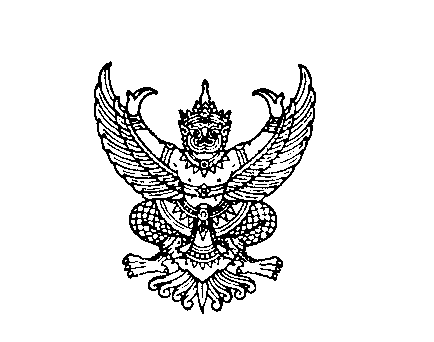 ที่ มท ๐๘10.6/ว	กรมส่งเสริมการปกครองท้องถิ่น							       ถนนนครราชสีมา เขตดุสิต กทม. ๑๐๓๐๐						        สิงหาคม  ๒๕63เรื่อง	แนวทางการบันทึกข้อมูลข้อเสนอโครงการขององค์กรปกครองส่วนท้องถิ่นที่ผ่านการประเมินเบื้องต้น ภายใต้แผนงาน 3.2 (รอบ 2) ลงระบบ eMENSCR เรียน	ผู้ว่าราชการจังหวัด (ยกเว้นจังหวัดตราด จังหวัดนครสวรรค์ จังหวัดบึงกาฬ จังหวัดพะเยา จังหวัดลำปาง จังหวัดเลย จังหวัดสมุทรสาคร และจังหวัดอุบลราชธานี)อ้างถึง  1. หนังสือกระทรวงมหาดไทย ด่วนที่สุด ที่ มท 0212.1/ว 4335 ลงวันที่ 24 กรกฎาคม 2563  2. หนังสือกรมส่งเสริมการปกครองท้องถิ่น ด่วนที่สุด ที่ มท 0810.6/ว 2248 ลงวันที่ 30 กรกฎาคม 2563สิ่งที่ส่งมาด้วย  1. สำเนาหนังสือกระทรวงมหาดไทย ด่วนที่สุด ที่ มท 0810.6/11953 	ลงวันที่ 3 สิงหาคม 2563	จำนวน 1 ฉบับ2. คู่มือการบันทึกข้อมูลโครงการลงในระบบ eMENSCR	จำนวน 1 ชุดตามที่กระทรวงมหาดไทยได้แจ้งผลการประเมินแผนงานโครงการขององค์กรปกครอง
ส่วนท้องถิ่นที่ผ่านการประเมินเบื้องต้นภายใต้แผนงาน 3.2 (รอบ 2) จำนวน 68 จังหวัด 573 โครงการ งบประมาณทั้งสิ้น 1,288,557,907 บาท และให้จังหวัดและหน่วยงานในพื้นที่จังหวัดที่เกี่ยวข้องจัดทำรายละเอียดโครงการ รวมทั้งแบบแสดงรายละเอียดงบประมาณของสำนักงบประมาณ และแบบประเมิน
ความเสี่ยงของสำนักงานคณะกรรมการป้องกันและปราบปรามการทุจริตในภาครัฐ (ป.ป.ท.) ทุกโครงการ 
เสนอหน่วยงานต้นสังกัดเพื่อนำเรียนรัฐมนตรีเจ้าสังกัดให้ความเห็นชอบ และขอให้เร่งดำเนินการบันทึกข้อมูลลงระบบ eMENSCR นั้นกรมส่งเสริมการปกครองท้องถิ่น ขอเรียนว่า รัฐมนตรีว่าการกระทรวงมหาดไทยได้ลงนาม
ให้ความเห็นชอบข้อเสนอโครงการขององค์กรปกครองส่วนท้องถิ่นที่ผ่านการประเมินเบื้องต้น ภายใต้แผนงาน 3.2 (รอบ 2) จำนวน 566 โครงการ งบประมาณทั้งสิ้น 1,271,511,303 บาท แล้ว จึงขอให้จังหวัดบันทึกข้อมูลข้อเสนอโครงการขององค์กรปกครองส่วนท้องถิ่นในพื้นที่ลงระบบ eMENSCR ตามคู่มือการบันทึกข้อมูลโครงการฯ ที่ส่งมาพร้อมนี้ โดยขอให้ดำเนินการให้แล้วเสร็จภายในวันศุกร์ที่ 21 สิงหาคม 2563 
ทั้งนี้ สามารถดาวน์โหลดสิ่งที่ส่งมาด้วยทาง QR Code ท้ายหนังสือนี้		จึงเรียนมาเพื่อโปรดพิจารณาดำเนินการขอแสดงความนับถือ 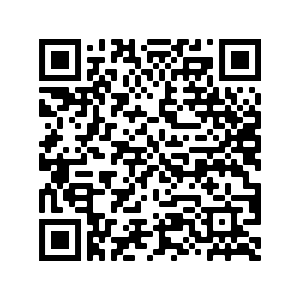     อธิบดีกรมส่งเสริมการปกครองท้องถิ่นกองพัฒนาและส่งเสริมการบริหารงานท้องถิ่นกลุ่มงานส่งเสริมการพัฒนาเศรษฐกิจ สังคม และคุณภาพชีวิตโทร. 02 2419 000 ต่อ 4104